ABORIGINAL SYMBOLS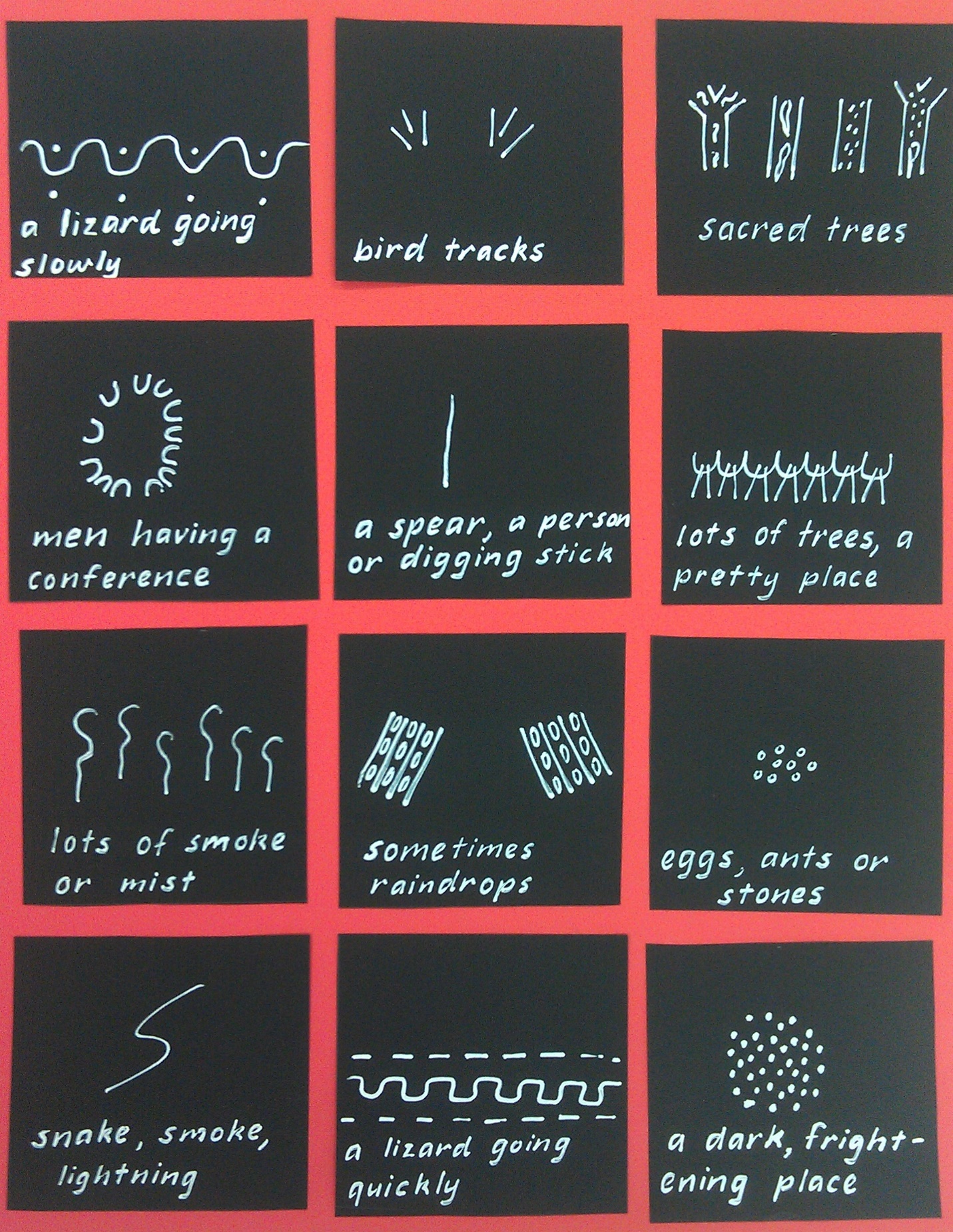 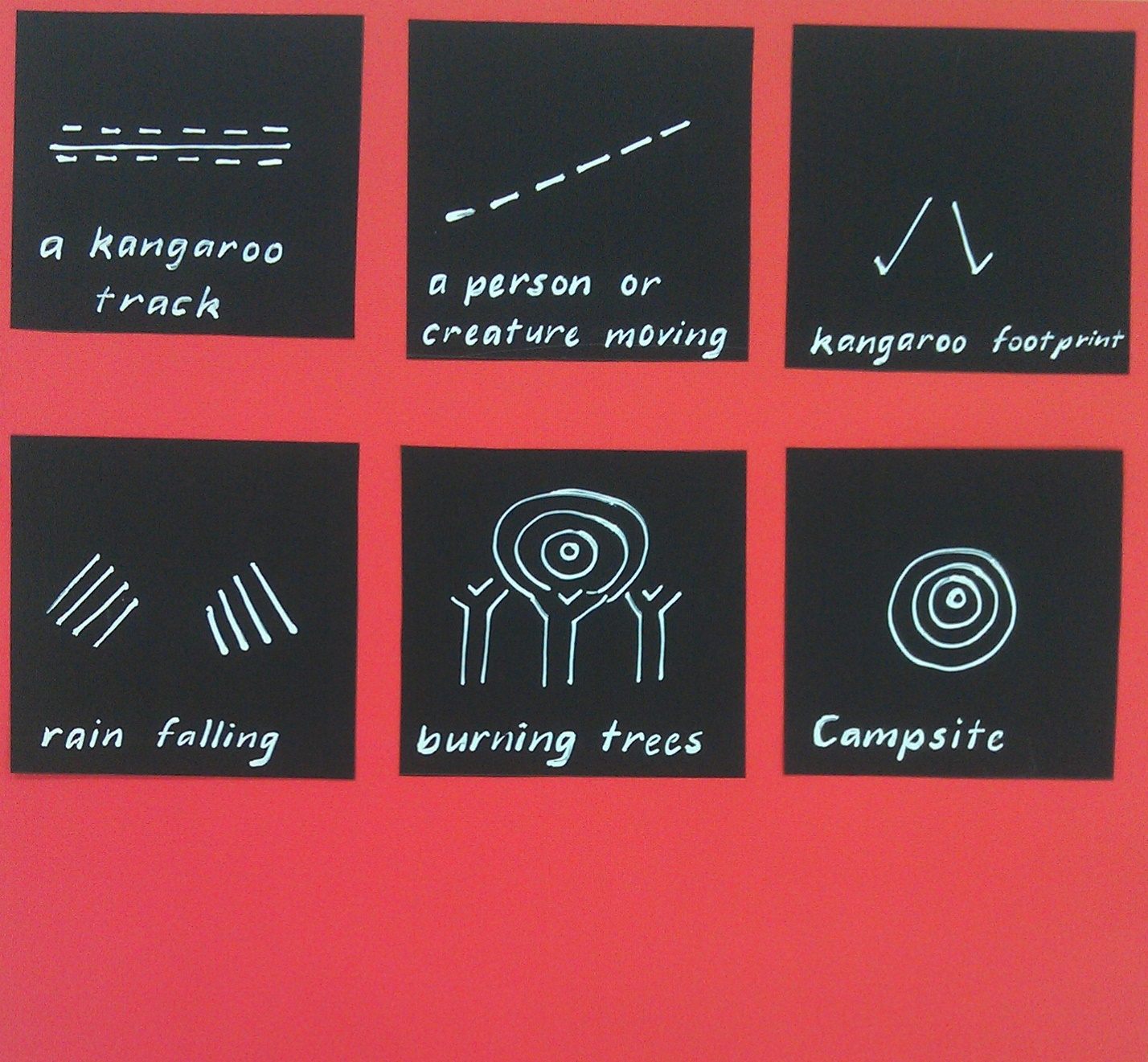 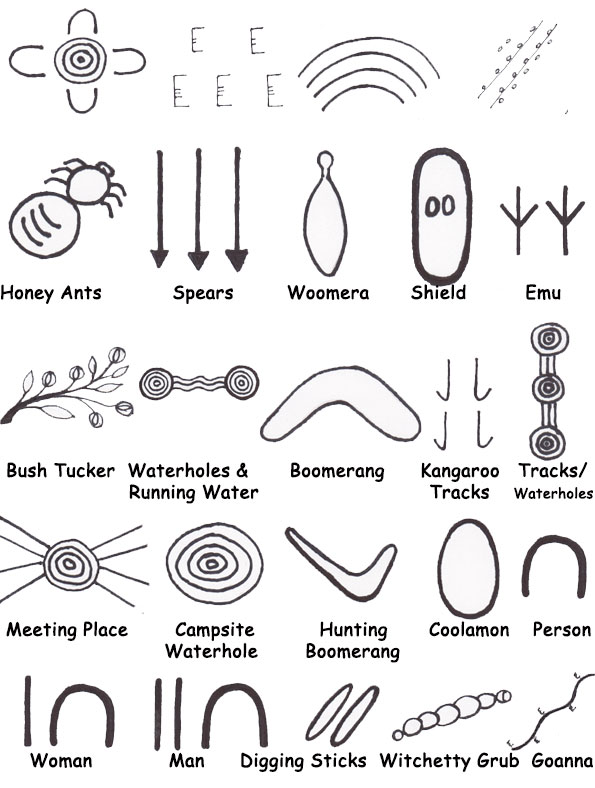 